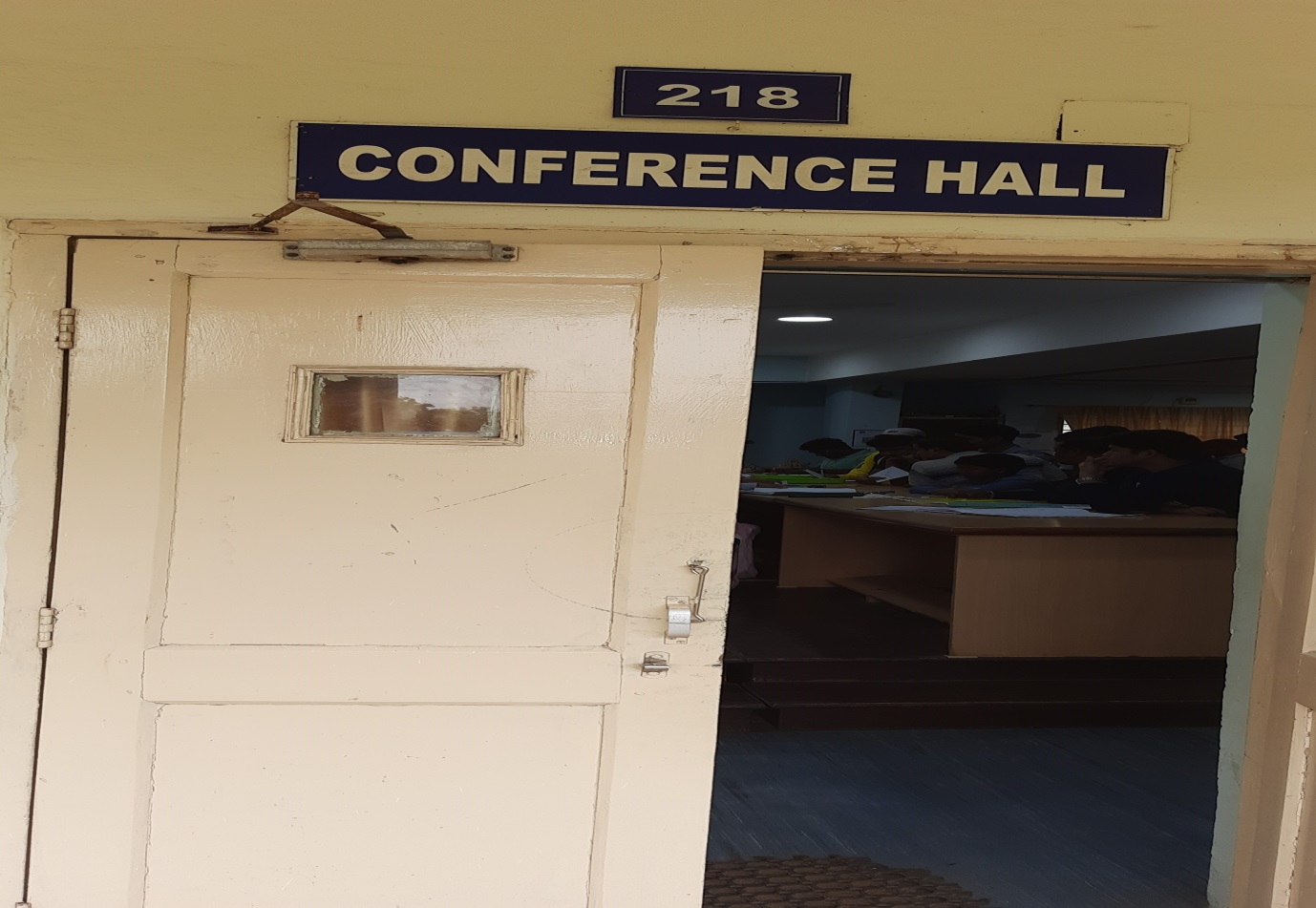 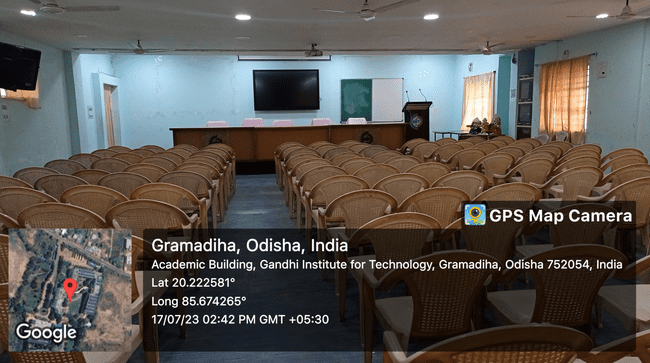 Room No-218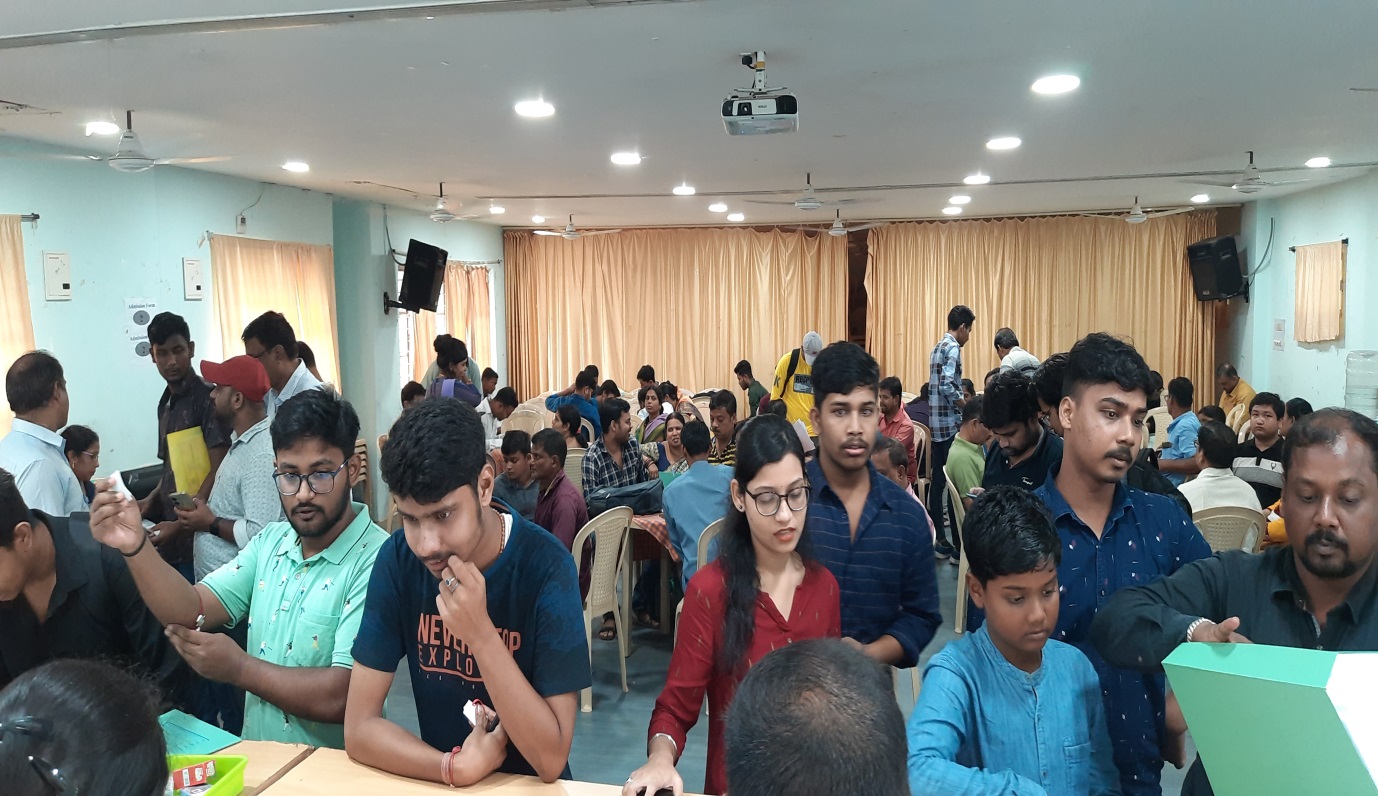                                                          Activity conducted in conference hall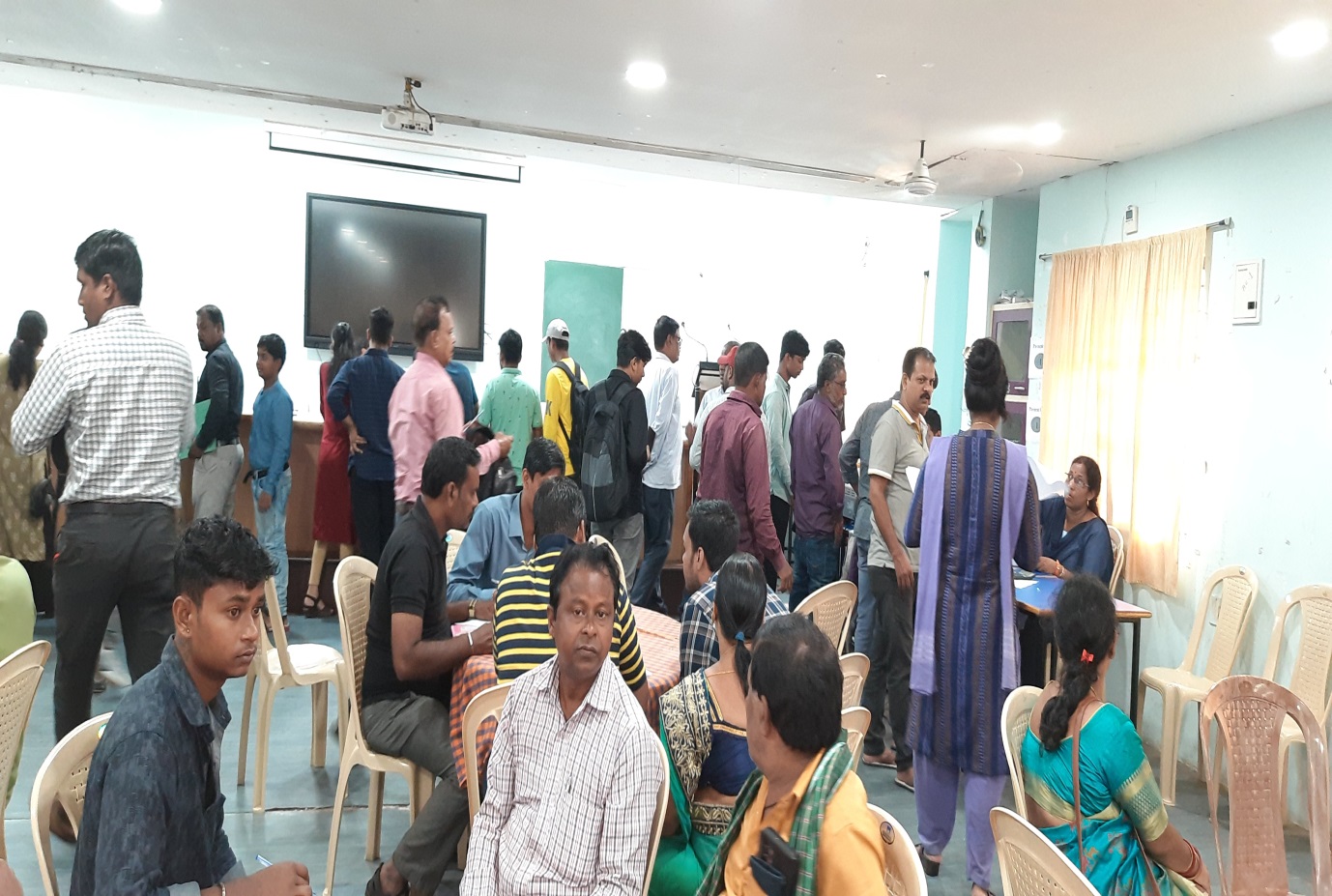 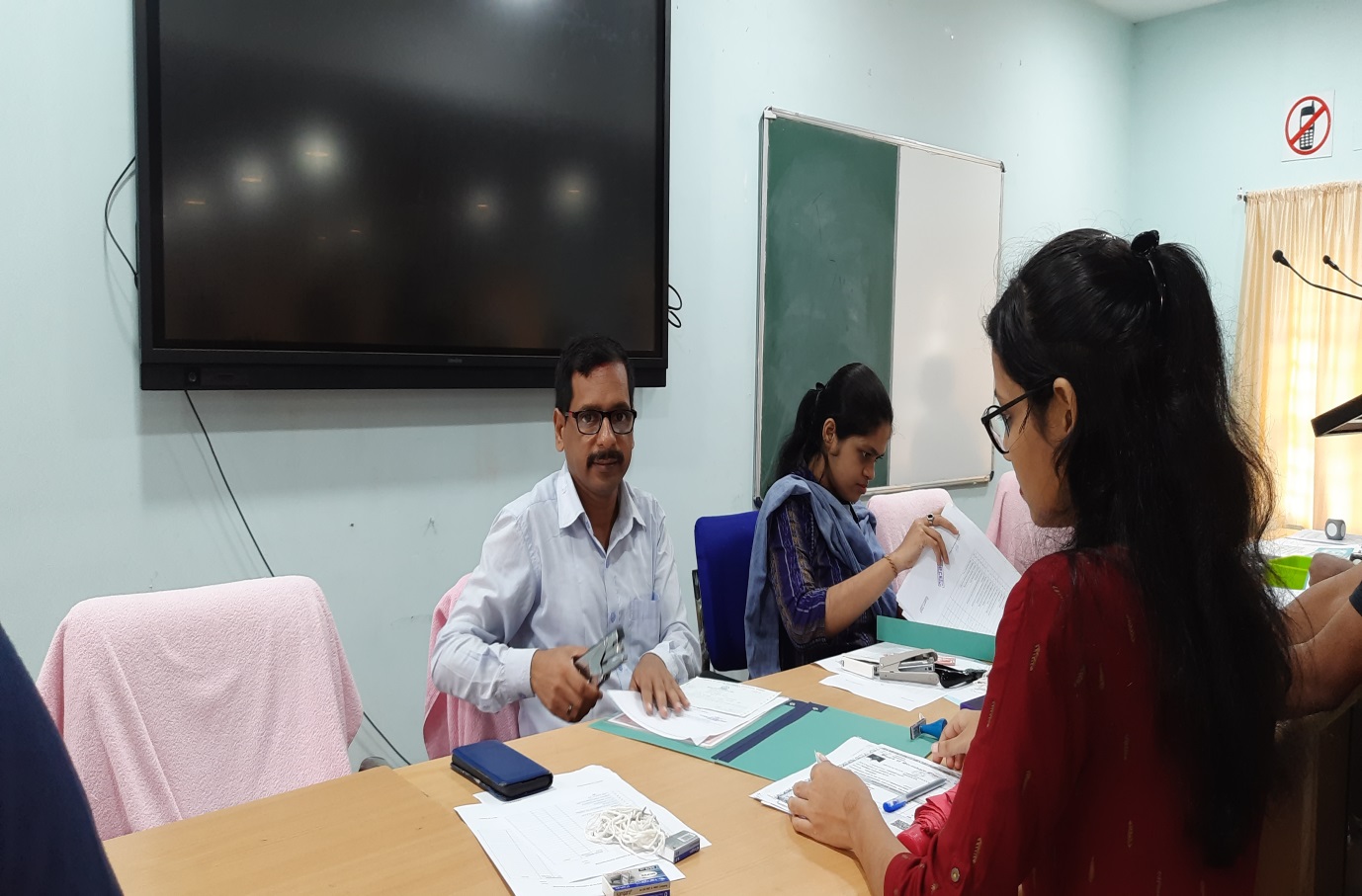 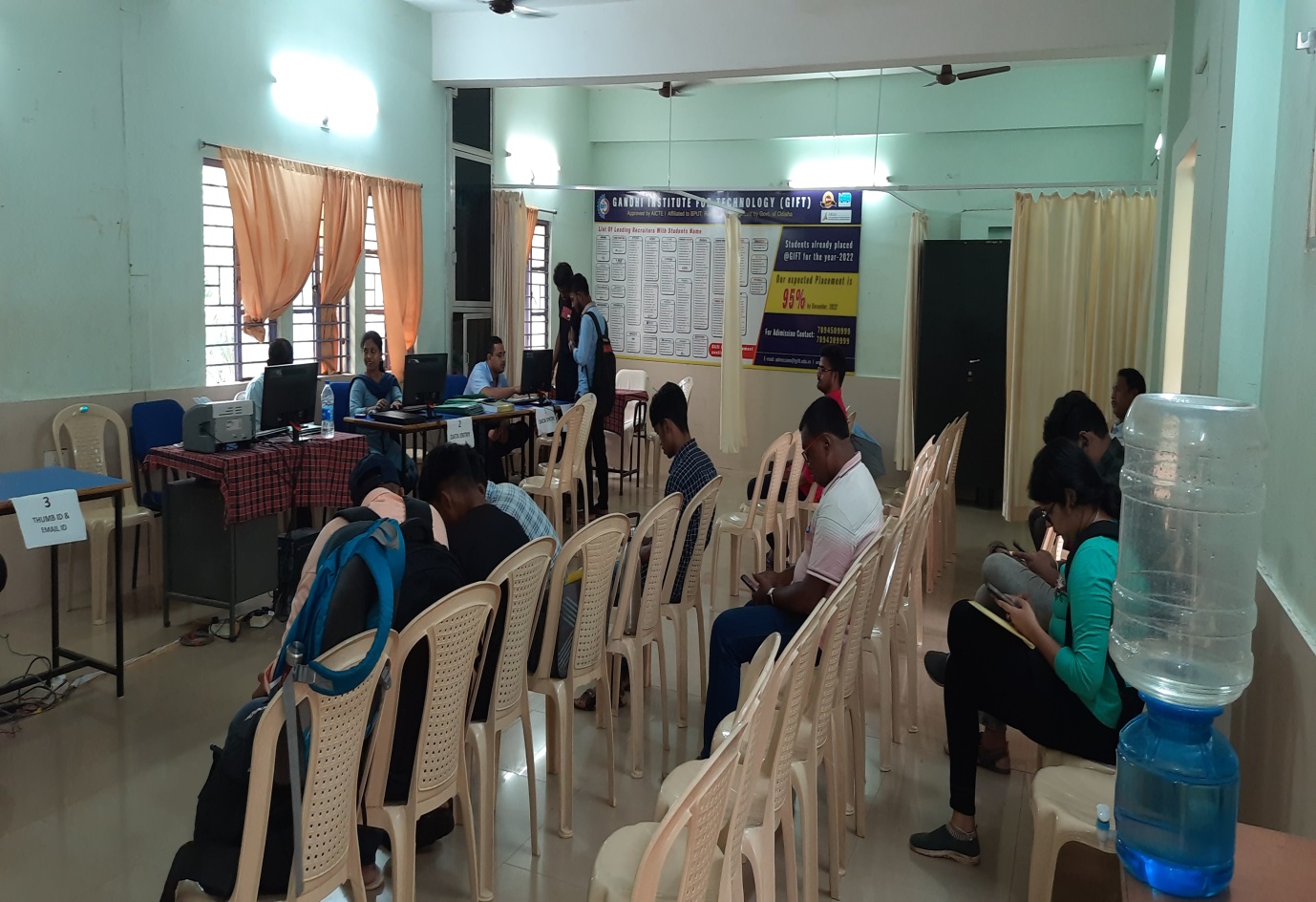 